ПРЕСС-РЕЛИЗОСФР по Иркутской области открывает пятый в регионе Центр общения старшего поколения25 мая в 11:00 в клиентской службе СФР г. Слюдянка по адресу пер. Базовый,5 состоится торжественное открытие Центра общения старшего поколения. Цель — создание условий для дружеского общения пенсионеров, занятий по интересам, проведения совместных мероприятий, встреч с интересными людьми, специалистами медицинских и общественных организаций. Также планируется проведение лекций по финансовой грамотности и пенсионному обеспечению.ДАТА: 25 мая 2023 годаВРЕМЯ: 11:00АДРЕС: г. Слюдянка, пер. Базовый,5.СПИКЕРЫ: Ольга Сафонова – заместитель управляющего ОСФР по Иркутской области, Владимир Сендзяк – мэр города, Надежда Козлова— председатель регионального отделения Союза пенсионеров России. КОНТАКТЫ ДЛЯ СМИ: Мария Массальская, press@38.sfr.gov.ru, тел. 8-950-120-54-66.О своем участии просьба сообщить заранее в пресс-службу иркутского Отделения СФР.  Приглашаем всех желающих принять участие в этом событии!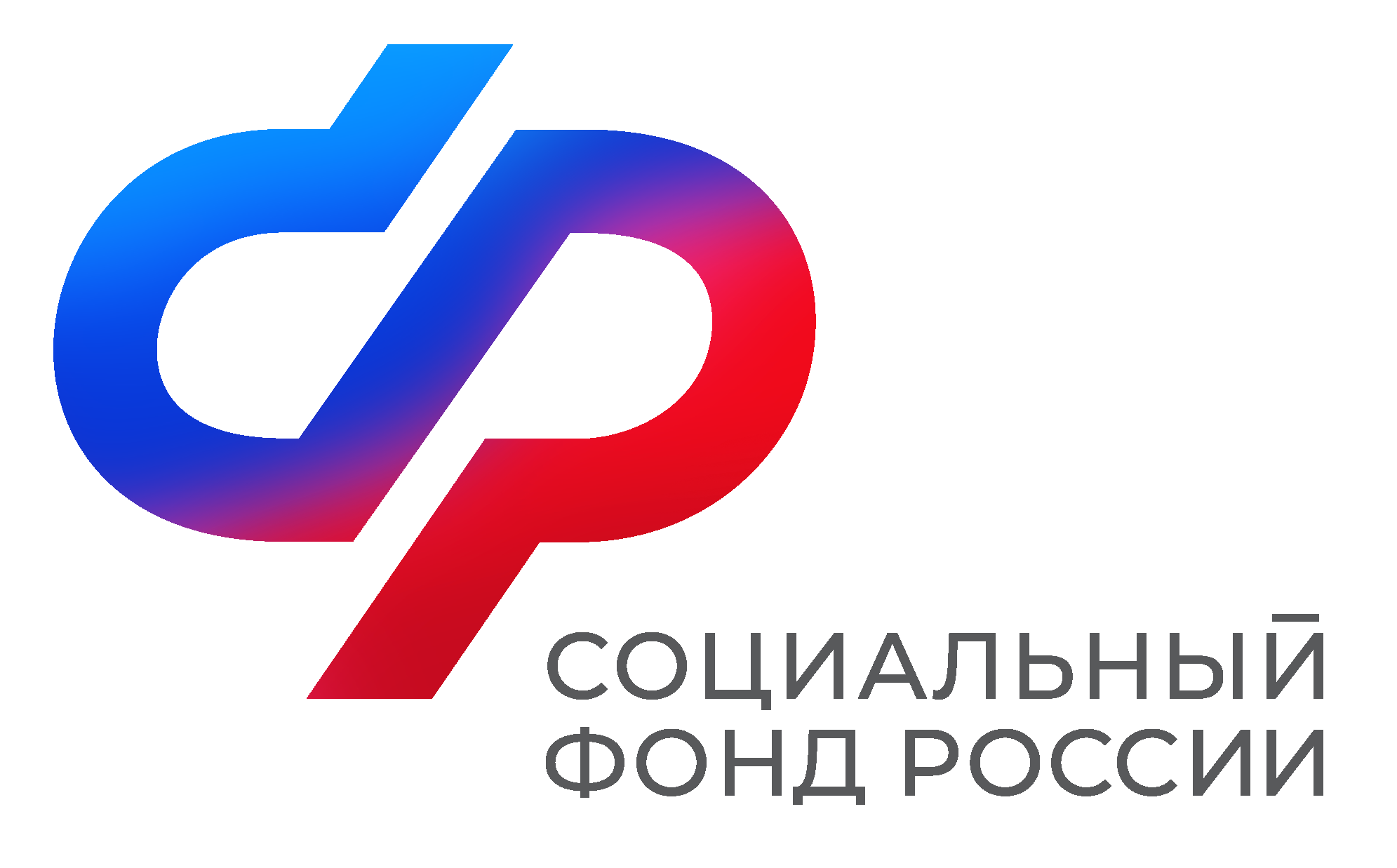 Отделение Социального фонда Россиипо Иркутской областиПРЕСС-СЛУЖБАОТДЕЛЕНИЯ СФР ПО ИРКУТСКОЙ ОБЛАСТИТелефон: 268-418vk.com/sfr.irkutskok.ru/sfr.irkutskt.me/sfr_irkutsk